What to doReadingOur focus today is reading.1. Read a story bookLook at the cover of Boris and Sid are bad! Why is there an exclamation mark at the end of the title? What does your child think the story will be about? Does the picture look like they are being bad? Read the story together.2. Respond to the storyTalk about the story. What happened at the beginning? Why was Boris cross? Sid had Boris’s lorry. Talk about what happened next, looking at the pictures and reading the words to remind you of what happened when the boys got cross. Enjoy the humour of the argument getting out of hand. Look at the illustration below on What are they saying?. Both boys look very cross. This is at the beginning of the story.Talk about what they might be saying. Encourage your child to say some ideas in a sentence and then write them together in the speech bubbles. Read out the bubbles pretending to be Boris and Sid. Can you use a cross voice? Can you pull a cross face and have cross body language?Why did the boys do bad things? What happened in the end? How did they make up? Were they friends in the end? Read the words which tell you how they felt.Talk about a time when you have felt cross with someone. What made you cross? How did it feel? How did you solve the problem? Agree that saying sorry is a good way to end an argument when someone has behaved badly.Try these Fun-Time ExtrasThink of funny ‘bad’ things a toy could do. Draw pictures or write words.Share some stories about bad behaviour. Anything along the lines of the Horrid Henry stories, The World’s Worst Children, or the Dirty Bertie books.What are they saying?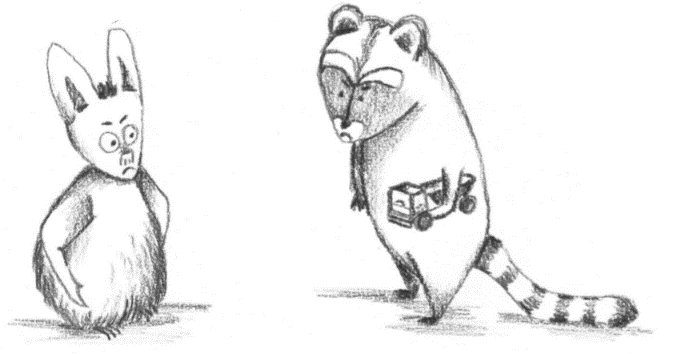 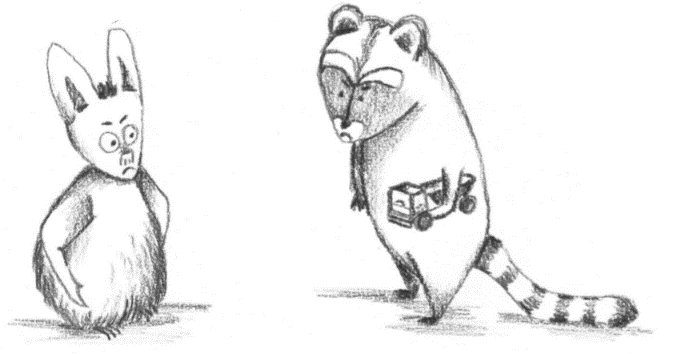 